CANDIDATURE AU COMITÉ DIRECTEUR DU COMITE DÉPARTEMENTAL DE MOSELLE DE BADMINTON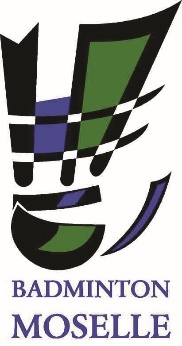 Assemblée Générale Elective du Vendredi 27 janvier 2017A la Maison Départementale des Sports – 3 Place de la Bibliothèque – 57000 METZJe soussigné(e) 	déclare faire acte de candidature au Comité Directeur du Comité Départemental de Moselle de Badminton.Renseignements complémentaires :Nationalité : 	 	Sexe :  Féminin	 MasculinClub : 	 	Département : 	N° licence : 	Date de naissance : 		Lieu : 	Adresse complète : 	Téléphone : 		Portable : 	E-mail : 		Profession : 		A 	 Le 		(Lu et approuvé et signature)Imprimé à retourner avant le vendredi 13 janvier 2017 à :Ligue du Grand Est de Badminton – Maison des Sports – 13 rue Jean Moulin54510 TOMBLAINE ou par mail deborah.hannequin@badmintongrandest.com